GRAPHES – Chapitre 1/2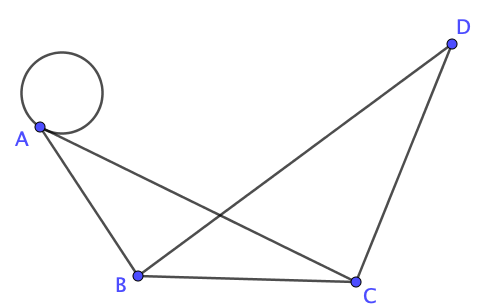 Partie 1 : Le vocabulaire des graphesExemple :Le schéma suivant s'appelle un graphe.Il possède 4 sommets ; on dit qu'il est d'ordre 4.Les sommets A et C sont adjacents car ils sont reliés par une arête.Le sommet C est de degré 3 car 3 arêtes partent de C.Le sommet A possède une boucle.Définitions : - On appelle graphe non orienté un ensemble de points, appelés sommets, reliés par des lignes, appelées arêtes.- L'ordre du graphe est le nombre de sommets.- Le degré d'un sommet est le nombre d'arêtes partant de ce sommet.- Deux sommets reliés par une arête sont adjacents.- Une boucle est une arête dont les extrémités ont le même sommet.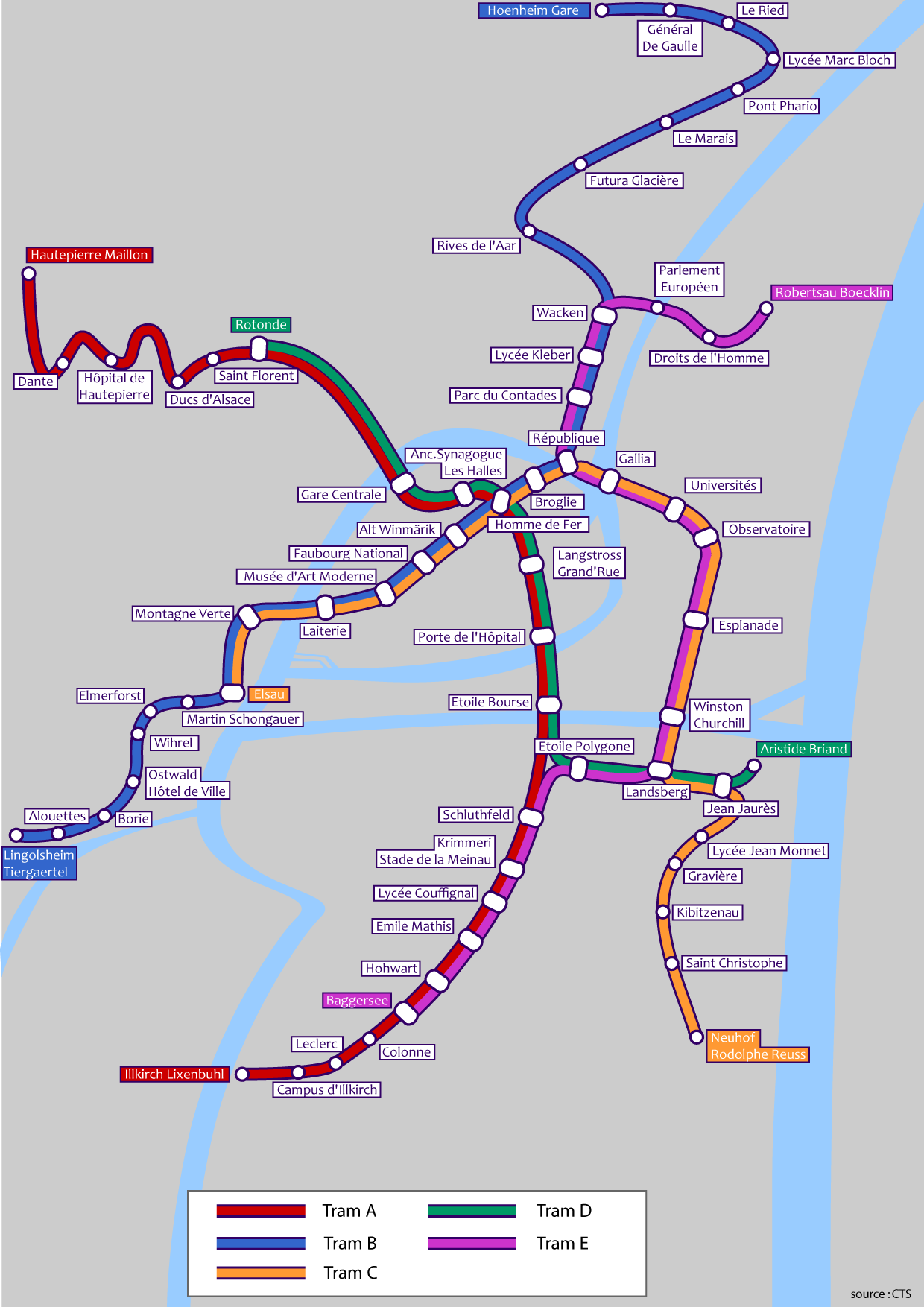 Exemple :La carte ci-contre représente le réseau de tramway de la ville de Strasbourg.Il s'agit d'un graphe dont les sommets sont les stations.Définition : Un graphe est dit complet si deux sommets quelconques sont adjacents.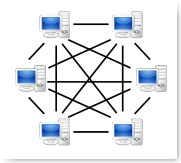 Exemple :Le réseau d'ordinateur représenté ci-contre est un graphe complet en effet tous les sommets sont reliés deux à deux.Définition : Un graphe est dit simple s’il ne possède ni boucle, ni arête multiple*.* S’il y a plusieurs arêtes entre deux sommets, on parle d’arêtes multiples.Propriété : La somme des degrés de tous les sommets d'un graphe est égale au double du nombre d'arêtes.Démonstration : Chaque arête est comptée exactement deux fois lorsqu'on fait la somme des degrés, une fois pour chaque sommet.Méthode : Appliquer la propriété de la somme des degrés Vidéo https://youtu.be/gznmzmzjBsQ 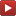 a) Un hectogone est un polygone à 100 côtés. Avec toutes ses diagonales, l'hectogone forme un graphe.Combien la figure possède-t-elle de segments ?b) Cinq jeunes souhaitent organiser un tournoi de ping-pong où chaque joueur rencontre trois autres joueurs.Est-ce possible ?Correctiona) En chaque sommet, le graphe possède 99 arêtes. Le graphe possède 100 sommets donc la somme des degrés de tous les sommets est égale à 99 x 100 = 9900.D'après la propriété de la somme des degrés, le graphe possède 9900 : 2 = 4950 arêtes (ou segments si l'on considère la figure géométrique).b) L'organisation du tournoi peut se représenter par un graphe d'ordre 5 où chaque sommet possède 3 arêtes.La somme des degrés est égale à 3 + 3 + 3 + 3 + 3 = 15. Donc d'après la propriété de la somme des degrés, le graphe possède 15 : 2 = 7,5 arêtes. Ce qui est impossible donc la situation du tournoi n'est pas réalisable.Définitions : - Dans un graphe non orienté, une chaîne est une succession d'arêtes mises bout à bout.- La longueur de la chaîne est le nombre d'arêtes qui la compose.- On dit qu'une chaîne est fermée si ses extrémités coïncident.- Un cycle est une chaîne fermée dont les arêtes sont toutes distinctes. 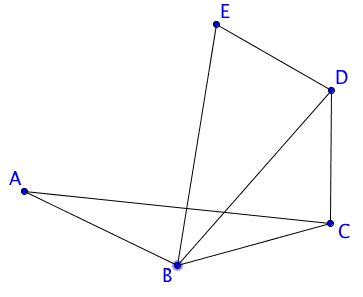 Exemple : Vidéo https://youtu.be/88D9yWJAYYk Dans le graphe ci-contre, A – B – C – D – E est une chaîne de longueur 4.A – B – E – D – B – A est une chaîne fermée de longueur 5.B – C – D – E – B est un cycle de longueur 4. Définition : Un graphe  est connexe si chaque couple de sommets est relié par une chaîne.Exemples :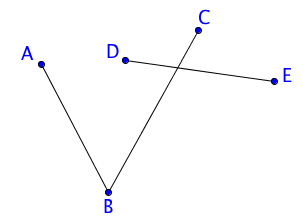 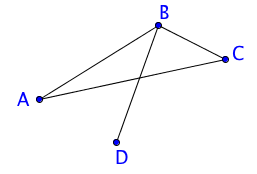 Graphe connexe	Graphe non connexe, les sommets C et E, par exemple, ne peuvent être reliés.Partie 2 : Matrice d’adjacence associée à un grapheDéfinition : Soit un graphe  non orienté d'ordre  dont les sommets sont numérotés de 1 à .La matrice d'adjacence associée à  est la matrice carrée de taille  dont chaque terme  est égal au nombre d’arête reliant les sommets  et .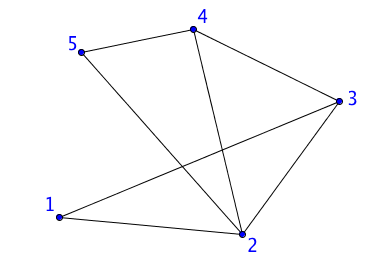 Exemples :	 Vidéo https://youtu.be/JMBCVKiVsic a) La matrice d'adjacence associée au graphe ci-contre est :Par exemple, le coefficient  marqué en rouge est égal à 0 car aucune arête ne relie les sommets 1 et 4.Le coefficient  marqué en vert est égal à 1 car une arête relie les sommets 4 et 2.On constate que la diagonale est formée de 0 car aucun sommet n'est relié avec lui-même.On constate également que la matrice est symétrique par rapport à la diagonale car .b) La matrice d'adjacence associée au graphe ci-dessous est  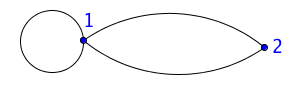 Propriété : Soit une matrice d'adjacence  d'un graphe  non orienté d'ordre  dont les sommets sont numérotés de 1 à .Le nombre de chaîne de longueur  reliant le sommet  au sommet  est égal au coefficient  de la matrice , .Démonstration au programme :On démontre cette propriété par récurrence.Initialisation : Les chaînes de longueur 1 qui joignent le sommet  au sommet  correspondent directement au coefficient  de la matrice d'adjacence .Hérédité :	- Hypothèse de récurrence : 	Supposons qu'il existe un entier  tel que la propriété soit vraie :Le nombre de chaînes de longueur  reliant le sommet  au sommet  est égal au coefficient  de la matrice d'adjacence .	- Démontrons que : La propriété est vraie au rang  :Le nombre de chaînes de longueur  reliant le sommet  au sommet  est égal au coefficient  de la matrice d'adjacence .Soit un troisième sommet  quelconque.Le nombre de chaînes de longueur  allant de  à , tels que la première arête soit  correspond au nombre de chaînes de longueur 1 allant de  à  multiplié par le nombre de chaînes de longueur  allant de  à , soit : (coefficient  de la matrice  (coefficient  de la matrice Ainsi, le nombre de chaînes de longueur  qui joignent deux sommets  à  est égal à la somme des termes  pour tous les sommets , soit le coefficient  de la matrice Conclusion :La propriété est vraie pour  et héréditaire à partir de ce rang. D'après le principe de récurrence, elle est vraie pour tout entier naturel .Exemple : Vidéo https://youtu.be/FzqGLJ80jLw On reprend l'exemple a) précédent.On cherche le nombre de chaînes de longueur 4 reliant les sommets 1 et 3.A l'aide de la calculatrice, on calcule la matrice .Le nombre de chaîne de longueur 4 reliant le sommet 1 au sommet 3 est égal au coefficient  ou  de la matrice .Ainsi, il existe 11 chaînes de longueur 4 reliant les sommets 1 et 3.Par exemple : 1 – 2 – 5 – 4 – 3 ou encore 1 – 2 – 3 – 2 – 3.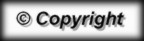 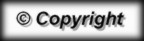 